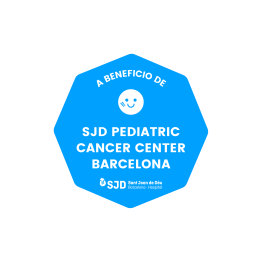 Llar d’infants PeücsC/ Comte Vilardaga, 10408980 Sant Feliu de LlobregatBenvolgudes families,Som una llar d’infants de Sant Feliu, la Llar d’Infants Peücs, que us volem convidar a un acte solidari.El proper dissabte 2 de desembre al pati de la nostra escola farem un mercat solidari de joguines. Les vendrem a un preu simbòlic. A més a més, durant tot el matí farem activitats solidàries i hi haurà alguna que altra sorpresa.Tots els diners que recaptem aniran a Sant Joan de Déu Pediatric, Cancer Center Barcelona, al programa  Petits Valents.Com podeu col.laborar? Molt senzill:1 – Fent-nos arribar a l’escola totes aquelles joguines que funcionin (amb piles si en calen), que estiguin netes i en bon estat i que ja no necessiteu  abans del dijous 30 de novembre.2- Venint a Peücs el dissabte dia 2 de desembre en horari de 10 a 15h i col.laborar amb la causa.3- Fent còrrer la veu del mercat solidari que farem al pati de l’escola. Digueu-li a tothom que coneixeu: veïns, amics, germans, companys de feina… poden donar-nos joguines o venir a comprar-ne.Des de l’escola creiem fermament en el compromís d’ajudar a somriure  a tots aquells Petits Valents que lluiten dia a dia.Moltes gràciesEquip de Peücs